     projektas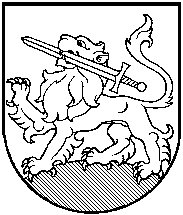 RIETAVO SAVIVALDYBĖS TARYBASPRENDIMASDĖL RIETAVO SAVIVALDYBĖS TARYBOS 2019-07-11 SPRENDIMU NR. T1-97 „DĖL RIETAVO SAVIVALDYBĖS KELIŲ PRIEŽIŪROS IR PLĖTROS PROGRAMOS FINANSAVIMO LĖŠŲ 2019 METŲ SĄMATOS PATVIRTINIMO“ PATVIRTINTOS SĄMATOS 1 PRIEDO PAKEITIMO2019 m. spalio 31 d. Nr. T1-RietavasVadovaudamasi Lietuvos Respublikos vietos savivaldos įstatymo 6 straipsnio 32 punktu, 18 straipsnio 1 dalimi, Kelių priežiūros ir plėtros programos lėšų skirstymo ir naudojimo tvarkos aprašo, patvirtinto Rietavo savivaldybės tarybos 2018 m. vasario 8 d. sprendimu Nr. T1-21 „Dėl Kelių priežiūros ir plėtros programos lėšų skirstymo ir naudojimo tvarkos patvirtinimo“, 2.3. papunkčiu, Rietavo savivaldybės taryba  n u s p r e n d ž i a:Pakeisti Rietavo savivaldybės tarybos 2019 m. liepos 11 d. sprendimu Nr. T1-97 „Dėl Rietavo savivaldybės Kelių priežiūros ir plėtros programos finansavimo lėšų 2019 metų sąmatos patvirtinimo“ patvirtintos sąmatos 1 priedą ir jį išdėstyti taip: Sprendimas gali būti skundžiamas ikiteismine tvarka Lietuvos administracinių ginčų komisijos Klaipėdos apygardos skyriui (H. Manto g. 37, Klaipėda) arba Lietuvos Respublikos administracinių bylų teisenos įstatymo nustatyta tvarka Regionų apygardos administracinio teismo Klaipėdos rūmams (Galinio Pylimo g. 9, Klaipėda) per vieną mėnesį nuo šio sprendimo paskelbimo ar įteikimo suinteresuotai šaliai dienos.Savivaldybės meras							RIETAVO SAVIVALDYBĖS ADMINISTRACIJOSŪKIO PLĖTROS IR INVESTICIJŲ SKYRIUSAIŠKINAMASIS RAŠTAS PRIE SPRENDIMO „DĖL RIETAVO SAVIVALDYBĖS TARYBOS 2019-07-11 SPRENDIMU NR. T1-97 „DĖL RIETAVO SAVIVALDYBĖS KELIŲ PRIEŽIŪROS IR PLĖTROS PROGRAMOS FINANSAVIMO LĖŠŲ 2019 METŲ SĄMATOS PATVIRTINIMO“ PATVIRTINTOS SĄMATOS 1 PRIEDO PAKEITIMO“ PROJEKTO 2019-10-18Rietavas1. Sprendimo projekto esmė.Projektu siūloma paskirstyti ir racionaliai panaudoti Kelių priežiūros ir plėtros programos lėšas, atsižvelgiant į įvykusius viešuosius pirkimus ir darbų vykdymo eigą pasikeitus kai kuriuose objektuose lėšų poreikiui. Objektų sąrašas papildomas naujais projektais: „Daugėdų seniūnijos Gudalių gatvės Nr. RT7008 rekonstrukcija“, „Rietavo miesto Ramybės gatvės Nr. RT7044 rekonstravimas“, „Rietavo miesto Pievų gatvės Nr. RT7034 kapitalinis remontas“. Lėšos perskirstomos tarp eilučių.2. Kuo vadovaujantis parengtas sprendimo projektas. Sprendimo projektas parengtas vadovaujantis Lietuvos Respublikos vietos savivaldos įstatymo 6 straipsnio 32 punktu, 18 straipsnio 1 dalimi, Kelių priežiūros ir plėtros programos lėšų skirstymo ir naudojimo tvarkos aprašo patvirtinto Rietavo savivaldybės tarybos 2018 m. vasario 8 d. sprendimu Nr. T1-21 „Dėl Kelių priežiūros ir plėtros programos lėšų skirstymo ir naudojimo tvarkos patvirtinimo“ 2.3. papunkčiu.3. Tikslai ir uždaviniai.Bus racionaliai paskirstytos Rietavo savivaldybei skirtos lėšos.	4. Laukiami rezultatai.Bus galima apmokėti kelių projektavimo, tiesimo, rekonstrukcijos ir kitus vietinės reikšmės kelių priežiūros ir remonto darbus.  5. Kas inicijavo sprendimo  projekto rengimą.Sprendimo projekto rengimą inicijavo Rietavo savivaldybės administracijos Ūkio plėtros ir investicijų skyrius.6. Sprendimo projekto rengimo metu gauti specialistų vertinimai.Neigiamų specialistų vertinimų negauta.7. Galimos teigiamos ar neigiamos sprendimo priėmimo pasekmės.Neigiamų pasekmių nenumatyta.8. Lėšų poreikis sprendimo įgyvendinimui.Papildomų lėšų sprendimo įgyvendinimui nereikia.9. Antikorupcinis vertinimas. Šis sprendimas antikorupciniu požiūriu nevertinamas.Rietavo savivaldybės administracijosŪkio plėtros ir investicijų skyriaus specialistė                                            Indrė ValavičienėEil. Nr.Išlaidų straipsniaiLėšos EurIlgalaikiam turtui (sąmatos 6.1. eilutė)262 5001.Prisidėjimai prie ES lėšomis įgyvendinamų projektų66 1001.1.Rietavo miesto Pamiškės gatvės techninių parametrų gerinimas36 4001.2.Rietavo miesto pėsčiųjų ir dviračių tako Aušros alėjoje Nr. RT7142 įrengimas29 7002.Rietavo seniūnijos Pelaičių gyvenvietės Bangos gatvės Nr. RT0120 ir Malūno gatvės Nr. RT0121 rekonstrukcija117 2003.Rietavo seniūnijos Giliogirio kaimo Šaltinių, Vingio, Liepų, Naujosios gatvių  ir Rietavo miesto Vatušių gatvės apšvietimo įrengimas (paskolos grąžinimas)26 0004.Rietavo miesto L. Ivinskio gatvės Nr. RT7028 rekonstrukcija5 6005.Rietavo seniūnijos Liolių kaimo Gintaro gatvės pėsčiųjų tako Nr. RT7172 apšvietimas3 6006.Rietavo miesto Palangos gatvės atkarpos nuo Kaštonų gatvės iki Akacijų gatvės kapitalinis remontas29 0007.Daugėdų seniūnijos Gudalių gatvės Nr. RT7008 rekonstrukcija4 9008.Rietavo miesto Ramybės gatvės Nr. RT7044 rekonstravimas4 0009.Rietavo miesto Pievų gatvės Nr. RT7034 kapitalinis remontas5 00010.Darbų techninė priežiūra ir laboratoriniai tyrimai1 100Išlaidos (sąmatos 6.2. eilutė)8 6001.Rietavo savivaldybės vietinės reikšmės kelių (gatvių) inventorizacija5 6002.Paprastojo remonto darbai, darbų techninė priežiūra ir laboratoriniai kokybės kontrolės tyrimai, inžinerinės paslaugos3 000Iš viso išlaidų271 100